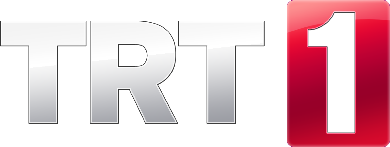 Yerli Sinema Şöleni “Kırımlı” Filmiyle Devam Ediyor!İkinci Dünya Savaşı’nda Kırım Türklerinin yaşadığı acıları anlatan ‘’Kırımlı’’ filmi bayramın birinci günü TRT 1’de.Basın Bülteni Temmuz 2016Ramazan Bayramı boyunca yerli sinema filmlerini evlerinize taşıyacak TRT 1’de, bayramın birinci günü ‘’Kırımlı’’ filmi 21.15’te ekranda olacak. Cengiz Dağcı’nın Korkunç Yıllar adlı romanından beyazperdeye aktarılan film, II. Dünya Savaşı sırasında Alman esir kamplarında rehin alınan Tatarlı esirlerin yaşadıkları insanlık dramını ve çektikleri acıları konu alıyor. Kırım'da yaşayan Sadık Turan, savaş başlayınca diğer Kırım Türkleri gibi askere alınır ve cepheye gider. Savaş esnasında Almanlara esir düşer ve Almanca biliyor olması nedeniyle bulunduğu esir kampında irtibat görevlisi olarak çalışmaya başlar. Kısa süre sonra Almanların, Kırım'ı Ruslardan kurtarıp özgürleştirme vaadiyle Türklerden oluşan birlik kurma planına dahil olarak Alman ordusunda görev almaya başlar. Ancak bunun bir oyun olduğunu fark eden Sadık, Kırım’ın kurtuluşu için harekete geçecek ve bu esnada hayatının aşkı Maria ile de tanışacaktır. Yönetmen koltuğunda Burak Arlıel’in oturduğu filmin başrollerini, Murat Yıldırım ve Selma Ergeç paylaşıyor. Gerçekçi savaş sahneleri ve etkileyici hikâyesiyle dikkat çeken ‘’Kırımlı’’ 5 Temmuz Salı akşamı saat 21.15’te TRT 1’de yayınlanacak. BASIN İLETİŞİM: 	BERSAY İLETİŞİMAyşegül Azemar 	aysegul.azemar@bersay.com.tr 	0212 337 51 50Engin Saydam	 	engin.saydam@bersay.com.tr 	0212 337 51 87Mirhan Binici	 	mirhan.binici@bersay.com.tr 	0212 337 52 45